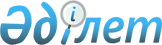 Об утверждении Инструкции по осуществлению таможенного контроля за товарами, перемещаемыми через таможенную границу Республики Казахстан
					
			Утративший силу
			
			
		
					Приказ Председателя Агентства таможенного контроля Республики Казахстан от 7 июля 2003 года N 335. Зарегистрирован в Министерстве юстиции Республики Казахстан 7 августа 2003 года N 2425. Утратил силу приказом Министра финансов Республики Казахстан от 21 сентября 2010 года N 474

      Сноска. Утратил силу приказом Министра финансов РК от 21.09.2010 N 474.      В соответствии с Таможенным  кодексом  Республики Казахстан, приказываю: см.K100296

      1. Утвердить прилагаемую Инструкцию по осуществлению контроля за товарами, перемещаемыми через таможенную границу Республики Казахстан. 

      2. Управлению правового обеспечения (Ансарова И.Ы.) обеспечить государственную регистрацию настоящего приказа. 

      3. Пресс-службе Агентства таможенного контроля Республики Казахстан (Канлыбаева А.А.) обеспечить опубликование настоящего приказа. 

      4. Контроль за исполнением настоящего приказа возложить на заместителя Председателя Агентства таможенного контроля Республики Казахстан Акчанова Б.К. 

      5. Настоящий приказ вступает в силу со дня государственной регистрации в Министерстве юстиции Республики Казахстан.        Председатель 

Утверждено           

приказом Председателя     

Агентства таможенного контроля 

Республики Казахстан      

7 июля 2003 г. N 335       Инструкция 

по осуществлению таможенного контроля за товарами, 

перемещаемыми через таможенную границу 

Республики Казахстан  

  1. Общие положения       1. Согласно пункта 1  статьи 431  Таможенного кодекса Республики Казахстан (далее - Кодекс) товары и транспортные средства, ввезенные на таможенную территорию Республики Казахстан, находятся под таможенным контролем с момента пересечения таможенной границы Республики Казахстан и до: см.K100296

      1) выпуска в свободное обращение, за исключением условного выпуска в соответствии со  статьей 14  Кодекса; см.K100296

      2) уничтожения; 

      3) отказа от товара в пользу государства, либо обращения в собственность государства; 

      4) фактического вывоза товаров, транспортных средств за пределы таможенной территории Республики Казахстан. 

      2. В соответствии со  статьей 437  Таможенного кодекса таможенному контролю подлежат все товары и транспортные средства, перемещаемые через таможенную границу Республики Казахстан. см.K100296

      Таможенные органы вправе останавливать транспортные средства, а также принудительно возвращать морские, внутренние водные и воздушные суда, покинувшие таможенную территорию Республики Казахстан без разрешения таможенного органа. При этом действия по задержанию (возвращению) иностранных судов и судов, находящихся на территории других государств, проводятся в соответствии с законодательством Республики Казахстан и международными договорами, ратифицированными Республикой Казахстан. 

      3. Таможенный контроль за транспортными средствами и товарами, перемещаемыми через таможенную границу Республики Казахстан, в том числе после перезагрузки товаров с других видов транспорта на автомобильный, вне мест расположения таможенных органов Республики Казахстан, производится должностными лицами таможенных органов (далее - таможенный наряд) в целях выявления следующих товаров: 

      1) ввезенных в Республику Казахстан с нарушением таможенного законодательства Республики Казахстан; 

      2) не представленных в установленные сроки в таможенный орган назначения; 

      3) оформленных в государствах - участниках Евразийского экономического сообщества (ЕвразЭС) с нарушением правил, установленных совместными нормативными правовыми актами таможенных служб государств-участников ЕвразЭС; 

      4) подакцизных, подлежащих маркировке акцизными марками, перевозимых без таких марок, либо с марками не установленного образца; 

      5) иных товаров, являющихся непосредственными объектами таможенных правонарушений.  

  2. Время и место проведения таможенного контроля       4. Таможенный контроль за товарами и транспортными средствами в соответствии с настоящей Инструкцией, может производиться в дневное и ночное время на территории Республики Казахстан таможенными нарядами непосредственно вдоль таможенной границы по рубежу дислокации приграничных таможенных постов и пунктов пропуска (на прилегающих объездных и проселочных дорогах, на удалении от границы не более 100 километров, в зависимости от рельефа местности и естественных препятствий). 

      5. Конкретные направления осуществления таможенного контроля и количества таможенных нарядов определяется руководителем таможенного органа Республики Казахстан.  <*> 

      Сноска. Пункт 5 с изменениями - приказом Председателя Агентства таможенного контроля РК от 27 августа 2004 года  N 367 .  

  3. Организация таможенного контроля       6. В состав таможенного наряда, утверждаемый руководителем таможенного органа, включаются должностные лица таможенных органов Республики Казахстан, а также при наличии планов совместных мероприятий и согласованных приказов, должностные лица иных государственных органов Республики Казахстан.  <*> 

      Сноска. Пункт 6 с изменениями - приказом Председателя Агентства таможенного контроля РК от 27 августа 2004 года  N 367 . 

      7. Таможенный наряд возглавляет старший наряда, назначаемый руководителем таможенного органа из числа должностных лиц таможенных органов Республики Казахстан.  <*> 

      Сноска. Пункт 7 в новой редакции - приказом Председателя Агентства таможенного контроля РК от 27 августа 2004 года  N 367 . 

      8. Условия и порядок несения службы, а также зона деятельности таможенного наряда определяется приказом руководителя таможенного органа Республики Казахстан. 

      Экипировка таможенного наряда вооружением, средствами связи и прочим снаряжением, включая транспортное средство, проведение инструктажа личного состава наряда, производится руководителем подразделения таможенной охраны и режима.  <*> 

      Сноска. Пункт 8 с изменениями - приказом Председателя Агентства таможенного контроля РК от 27 августа 2004 года  N 367 . 

      9. Основанием для проведения таможенного контроля таможенным нарядом, является письменное предписание по форме, установленной согласно приложению 1, подписанное руководителем и заверенное гербовой печатью таможенного органа Республики Казахстан. 

      Учет и регистрация письменных предписаний производится подразделением таможенной охраны и режима по Книге учета и регистрации предписаний, по установленной форме согласно приложению 2. 

      Таможенный наряд при проведении таможенного контроля должен иметь: 

      1) письменное предписание; 

      2) пломбировочное устройство; 

      3) медицинскую аптечку; 

      4) средства освещения местности (сигнальный пистолет); 

      5) жезл или диск, оснащенный красным световозвращателем; 

      6) временные знаки "Таможня", предусмотренные Правилами дорожного движения Республики Казахстан, утвержденные  Постановлением  Правительства Республики Казахстан от 25.11.97 г. N 1650 "Об утверждении Правил дорожного движения Республики Казахстан..."; 

      7) технические средства для проведения досмотра (специальные зеркала, щупы и др.); 

      8) технические средства для принудительной остановки транспортных средств; 

      9) комплект бланков процессуальных и иных документов, необходимых для фиксации выявленных правонарушений, изъятия товаров и транспортных средств, проведения неотложных процессуальных действий (осмотр, опрос и т.п.).  <*> 

      Сноска. Пункт 9 с изменениями - приказом Председателя Агентства таможенного контроля РК от 27 августа 2004 года  N 367 . 

      10. Должностные лица таможенного наряда во время проведения таможенного контроля должны: 

      1) вести наблюдение за движущимися транспортными средствами; 

      2) проверять грузовые накладные, товаросопроводительные документы, оттиски таможенных печатей; 

      3) проверять состояние таможенных печатей и пломб, наложенных на грузовые отделения транспортных средств, а также другие средства идентификации перевозимых товаров; 

      4) иметь в постоянной готовности к применению оружие и специальные средства; 

      5) строго соблюдать служебную дисциплину и законность, а также меры безопасности при проведении таможенного контроля; 

      6) основные усилия сосредоточить на пресечении незаконного перемещения товаров через таможенную границу, обратив особое внимание на выявление и задержание лиц, перемещающих оружие, боеприпасы, наркотические средства, радиоактивные вещества, цветные металлы, подакцизные и другие товары, следующие в нарушение таможенного законодательства. 

      11. При проведении таможенного контроля таможенный наряд: 

      1) в целях проверки товаросопроводительных документов, наличия и сохранности средств таможенного обеспечения, а также в случаях, когда имеется информация о нарушении таможенного законодательства, останавливает транспортные средства; 

      2) в случаях, когда имеются основания полагать, что перевозчик не соблюдает законодательство Республики Казахстан, проводит идентификационный досмотр перевозимых товаров; 

      3) при наличии информации о нарушениях таможенного законодательства Республики Казахстан, а также при непосредственном обнаружении признаков таких правонарушений, проверяет наличие товаров и транспортных средств, проводит их повторный таможенный досмотр, перепроверяет сведения, указанные в таможенной декларации, проверяет документы, относящиеся к внешнеэкономическим и последующим операциям с данными товарами; 

      4) задерживает лиц, причастных к нарушениям таможенного законодательства, в соответствии с законодательством Республики Казахстан. 

      12. После остановки транспортных средств таможенным нарядом производится проверка грузовых накладных и товаросопроводительных документов. В ходе проверки устанавливается: 

      1) фактическое наличие грузовых накладных и таможенных документов, предусмотренных нормативными правовыми актами; 

      2) подлинность таможенных печатей и штампов; 

      3) соответствие маршрута следования транспортного средства до установленного места доставки (если такой маршрут был установлен таможенным органом отправления); 

      4) соответствие наименования перевозимых товаров сведениям, указанным в грузовых накладных и таможенных документах. 

      13. После проверки документов производится внешний осмотр грузовых отделений транспортных средств, в ходе которого проверяется сохранность таможенных печатей и пломб, других средств таможенной идентификации. 

      14. В случае, если в грузовых накладных указаны облагаемые таможенными пошлинами и налогами товары, а также ввоз (вывоз), которых ограничен в соответствии с законодательством Республики Казахстан, досмотровой группой, состоящей из должностных лиц (не менее двух человек) таможенного наряда, проводится идентификационный досмотр перевозимых товаров. При проведении досмотра подакцизных товаров, подлежащих маркировке, проверяется наличие марок на товарах, а также соответствие серии марок, наклеенных на товары, сведениям, указанным в представленных документах. 

      Если есть основания полагать о наличии нарушения законодательства Республики Казахстан, идентификационный осмотр проводится и в отношении других товаров. 

      В случае установления факта административного правонарушения, товары и транспортные средства направляются в таможенный орган Республики Казахстан в соответствии с пунктом 15 настоящей Инструкции. 

      15. При наличии у должностного лица таможенного наряда сомнений в достоверности представленных документов, таможенных печатей и штампов старший таможенного наряда может принять решение о направлении товара и транспортного средства в таможенный орган под сопровождением таможенного наряда для дополнительной проверки документов, печатей и штампов, а также, в случае необходимости, проведения досмотра. 

      16. Досмотр проводится в соответствии с порядком проведения досмотра и с соблюдением мер безопасности, согласно установленному законодательству Республики Казахстан. 

      17. Результаты досмотра, проводимого в соответствии с пунктами 15 и 16 настоящей Инструкции, фиксируются в акте таможенного досмотра. Указанный акт составляется в двух экземплярах на бланке установленной формы. Акт таможенного досмотра подписывается должностными лицами таможенного наряда, проводящими досмотр, по возможности водителем транспортного средства (или иным лицом, имеющим отношение к данной перевозке) и другими лицами, присутствовавшими при досмотре. При отказе водителя (или иного лица, имеющего отношение к данной перевозке) подписать акт таможенного досмотра, в нем делается соответствующая запись. 

      Первый экземпляр акта таможенного досмотра вручается водителю или иному лицу, ответственному за перевозку. Второй экземпляр акта таможенного досмотра остается у старшего наряда. 

      После проведения досмотра на грузовые отделения транспортного средства (на грузовые места) налагаются новые средства таможенной идентификации. При этом в грузовых накладных, товаросопроводительных и таможенных документах, указываются сведения о вновь примененных средствах идентификации и номер акта таможенного досмотра. 

      18. Срок дополнительной проверки не должен превышать трех рабочих дней со дня прибытия товара и транспортного средства в таможенный орган. Во время проверки товар и транспортное средство должны находиться в зоне таможенного контроля или с согласия владельца склада временного хранения на территории этого склада при условии, что во время проведения проверки перевозчик не будет нести расходы, связанные с временным хранением. На запросы таможенных органов, проводящих дополнительную проверку, в адреса других таможенных органов ответы направляются незамедлительно с использованием средств оперативной передачи информации. 

      19. В целях получения дополнительных сведений, должностные лица таможенных органов вправе до заведения дел об административных правонарушениях получать от водителя транспортного средства или от иных лиц, имеющих отношение к данной перевозке, необходимые для проверки документы, сведения и объяснения. 

      20. При непосредственном обнаружении в ходе осуществления контроля, в соответствии с настоящей Инструкцией, или при последующей проверке признаков подготавливаемого, совершаемого или совершенного административного правонарушения, или получении материалов, в которых имеются достаточные данные, указывающие на такие признаки, оформляется протокол об административном правонарушении в соответствии с Кодексом Республики Казахстан об административных правонарушениях. 

      При наличии признаков контрабанды или иных преступлений, производство дознания по которым отнесено к компетенции таможенных органов Республики Казахстан, таможенный орган возбуждает уголовное дело и производит дознание в соответствии с уголовно-процессуальным законодательством Республики Казахстан. 

      21. После проведения таможенного контроля, в случае принятия решения о продолжении движения транспортного средства, должностным лицом таможенного наряда в грузовых и таможенных документах производится запись: "Таможенный контроль проведен таможенным нарядом (наименование таможенного органа)", которая заверяется подписями и личными номерными печатями старшего таможенного наряда и должностного лица таможенного наряда, осуществляющего таможенный контроль.  

  4. Отчетность при проведении таможенного контроля       22. При проведении таможенного контроля, в соответствии с настоящей Инструкцией, таможенные наряды ведут журнал контроля товаров и транспортных средств. Указанный журнал содержит в себе следующие сведения: 

      1) дату проведения таможенного контроля; 

      2) место проведения таможенного контроля; 

      3) государственный регистрационный знак транспортного средства; 

      4) наименование, адрес перевозчика; 

      5) наименование, адрес получателя товара; 

      6) наименование перевозимых товаров по грузовым (таможенным) документам; 

      7) наименование товара по результатам досмотра (при проведении досмотра в местах проведения контроля); 

      8) результаты контроля (при принятии решения о задержании товаров и транспортных средств указывать наименование таможенного органа, куда направлено транспортное средство). 

      23. По результатам таможенного контроля таможенного наряда, подразделениями уполномоченного органа по вопросам таможенного дела составляются сводки по форме, установленной согласно приложению 3 данной Инструкции.  <*> 

      Сноска. Пункт 23 с изменениями - приказом Председателя Агентства таможенного контроля РК от 27 августа 2004 года  N 367 . 

Приложение 1           

к Инструкции по осуществлению   

таможенного контроля за товарами, 

перемещаемыми через таможенную   

границу Республики Казахстан,    

утвержденной приказом Председателя 

Агентства таможенного контроля   

Республики Казахстан        

от 7 июля 2003 г. N 335  <*> 

      Сноска. Приложение с изменениями - приказом Председателя Агентства таможенного контроля РК от 27 августа 2004 года  N 367 .        

___________________________________________________________________ 

               (наименование таможенного органа) 200 __ г. "____" ______________                N ________                           Предписание       Выдано таможенному наряду в составе: 

___________________________________________________________________ 

                 (Ф.И.О., должность, звание) на проведение таможенного контроля за товарами и транспортными 

средствами в зоне деятельности 

___________________________________________________________________ 

 (наименование таможенного органа и место проведения таможенного 

                            контроля)       Разрешено применение, ношение, хранение и пользование 

огнестрельного оружия и специальных средств, в соответствии с 

Таможенным  кодексом  Республики Казахстан, и приказом ______________ 

N _______ _________________________________________________________ 

                   (наименование таможенного органа) от "_____" ______________ 200 __ года N____ "О закреплении оружия". 

___________________________________________________________________ 

         (марка и номер оружия, виды специальных средств) Срок действия: с "_____" _____________ 200 __ г. 

              по "_____" _____________ 200 __ г. Основание: 

___________________________________________________________________ 

  (номер и дата приказа Агентства таможенного контроля Республики 

         Казахстан об осуществлении таможенного контроля) Подпись руководителя таможенного органа ____________________ Печать таможенного органа 

Приложение 2           

к Инструкции по осуществлению   

таможенного контроля за товарами, 

перемещаемыми через таможенную   

границу Республики Казахстан,    

утвержденной приказом Председателя 

Агентства таможенного контроля   

Республики Казахстан        

от 7 июля 2003 г. N 335                     Книга учета и регистрации предписаний ------------------------------------------------------------------- 

Регистра-|Дата, время|Кому выдано пред-|Основание вы-|Место прове- 

ционный  |регистрации|писание (указы-  |дачи предпи- |дения тамо- 

N предпи-|предписания|ваются все долж- |сания (N при-|женного конт- 

сания    |           |ностные лица та- |каза, дата)  |роля 

         |           |моженного наряда)|             | 

------------------------------------------------------------------- 

    1    |     2     |        3        |      4      |      5 

-------------------------------------------------------------------       Продолжение таблицы -------------------------------------------------- 

Срок проведения| Подпись в |  Подпись  |Результаты| 

  таможенного  | получении | в возврате|  выезда  | 

    контроля   |предписания|предписания|          | 

--------------------------------------------------| 

       6       |     7     |     8     |     9    | 

-------------------------------------------------- 

Приложение 3           

к Инструкции по осуществлению   

таможенного контроля за товарами, 

перемещаемыми через таможенную   

границу Республики Казахстан,    

утвержденной приказом Председателя 

Агентства таможенного контроля   

Республики Казахстан        

от 7 июля 2003 г. N 335  <*> 

              Сноска. Приложение с изменениями - приказом Председателя Агентства таможенного контроля РК от 27 августа 2004 года  N 367 .                     Сведения о работе таможенных нарядов 

     __________________________________________________________ 

                 (наименование таможенного органа) 

     __________________________________________________________ 

                        (с какого периода) ------------------------------------------------------------------- 

 Количество|Количество |Количество|   По материалам задержания 

проведенных|проверенных|задержан- |-------------------------------- 

  рейдовых |транспорт- |ных транс-|Количест-|Взыс-|Конфис-|Взыскано 

мероприятий|ных средств|портных   |во заве- |кано |ковано |штрафов 

           |           |средств   |денных   |тамо-|товаров| 

           |           |          |админист-|жен- |на сум-| 

           |           |          |ративных |ных  |му     | 

           |           |          |правона- |пла- |       | 

           |           |          |рушений  |тежей|       | 

------------------------------------------------------------------- 

     1     |     2     |     3    |    4    |  5  |   6   |   7 

------------------------------------------------------------------- Подпись руководителя таможенного органа ______________________ 
					© 2012. РГП на ПХВ «Институт законодательства и правовой информации Республики Казахстан» Министерства юстиции Республики Казахстан
				